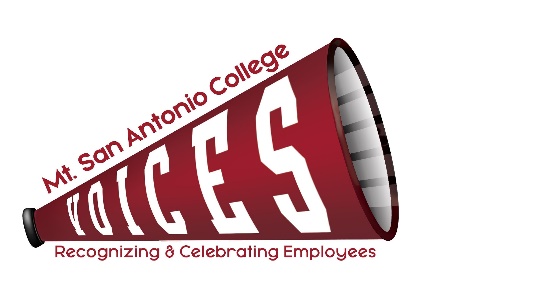 VOICESVOICESVOICESVOICESXLoralyn Isomura – Appointed by CSEA 262XRalph Jagodka – Appointed by Faculty AssociationXGabby Sesma – Appointed by Classified Senate XRuben Flores – Appointed by CSEA 651(Co-chair)Lianne Greenlee – POD DirectorXMelissa Cone – Appointed by Confidentials (Co-chair)Vacant – Appointed by Academic SenateXDesiree Marquez – Appointed by Management SteeringXJulie Laverty – Appointed by the PresidentGuest: ITEM DISCUSSIONOUTCOMEMinutesReview February minutesMotion to approve by Ralph, seconded by Ruben. Minutes applied by acclamation.Way to Go, Joe!Email with survey was sent to Warehouse staff. Awaiting response.Shout OutCampus wide announcement went out about Classified Senate Valentine celebration. Encouraged staff to fill out Valentine grams.Shout outs ready for distributionDistribution pending campus reopening.Membership ChangesVacancy – Academic Senate(Ruben emailed Chisa - 3/9/20)No membership update from AS. Julie will make an announcement at the AS meeting this Thursday.Projects/Events TimelineRecap of Valentine’s Day EventFebruary 11, 2-3pm in Founders HallLots of interest in Shout-Out candy grams. 150 made (with 50 made on the spot by Desiree). Desiree has great ideas for next year and volunteered to take lead for next year. More signage, including instructions, use directory right away. Website UpdatesFebruary Shout Out RecipientsMonthly Update to add minutesMelissa will update Shout outs on website.Night Shift Thank You’sNeed list employees/faculty with shift differential Tootsie roll thank you giftsName labelsDistribution plan Committee decided on the Tootsie Roll bag.Julie and Melissa will work together to pull the list of recipients. Lianne will arrange ordering the bags.Labels will have recipients’ names, location, and “from VOICES”Future Event(s)Celebration of Excellence - Friday, May 29 from 10am-3pm in Founders HallInvitationList of AttendeesTime of eventTreatsMelissa requested and confirmed with John that Invitations can be done by Marketing.Melissa put in reservation for space, including tables and chairs.  Julie volunteered to be in charge of decorations.2019-20 Meeting Dates & TimesConfirmed 2nd Tuesday of each month, 12:30-1:30pm, 6-144 (POD Innovation Room)Outlook invites sent to committeeNext MeetingTENTATIVELY: Tuesday, April 14, 2020 – 12:30-1:30 pm – 4-2460 TENTATIVELY: Tuesday, April 14, 2020 – 12:30-1:30 pm – 4-2460 TOPICS FOR FUTURE MEETINGSTOPICS FOR FUTURE MEETINGSWebsiteRepositoryAward listing – descriptions of each award to be added